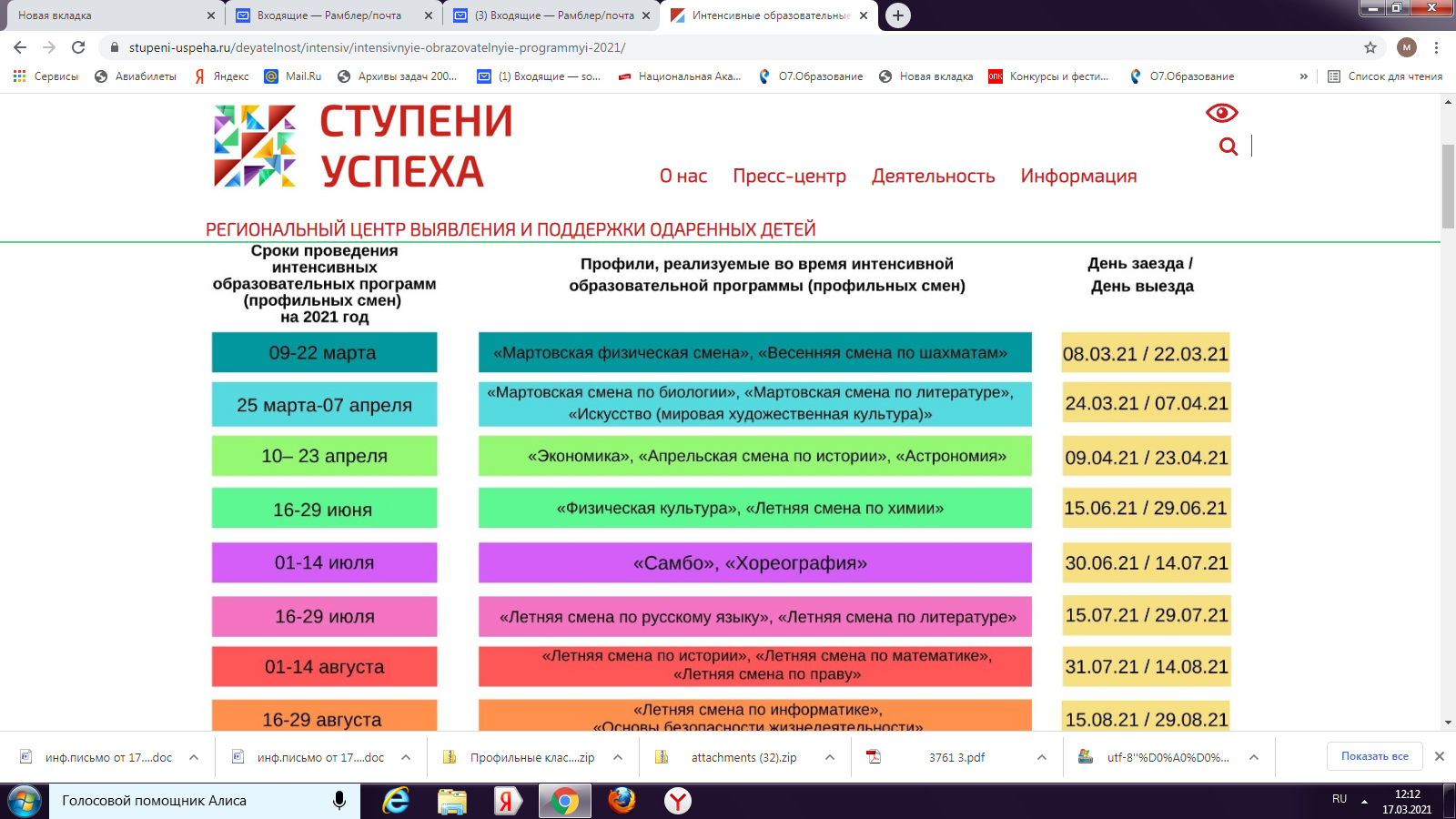 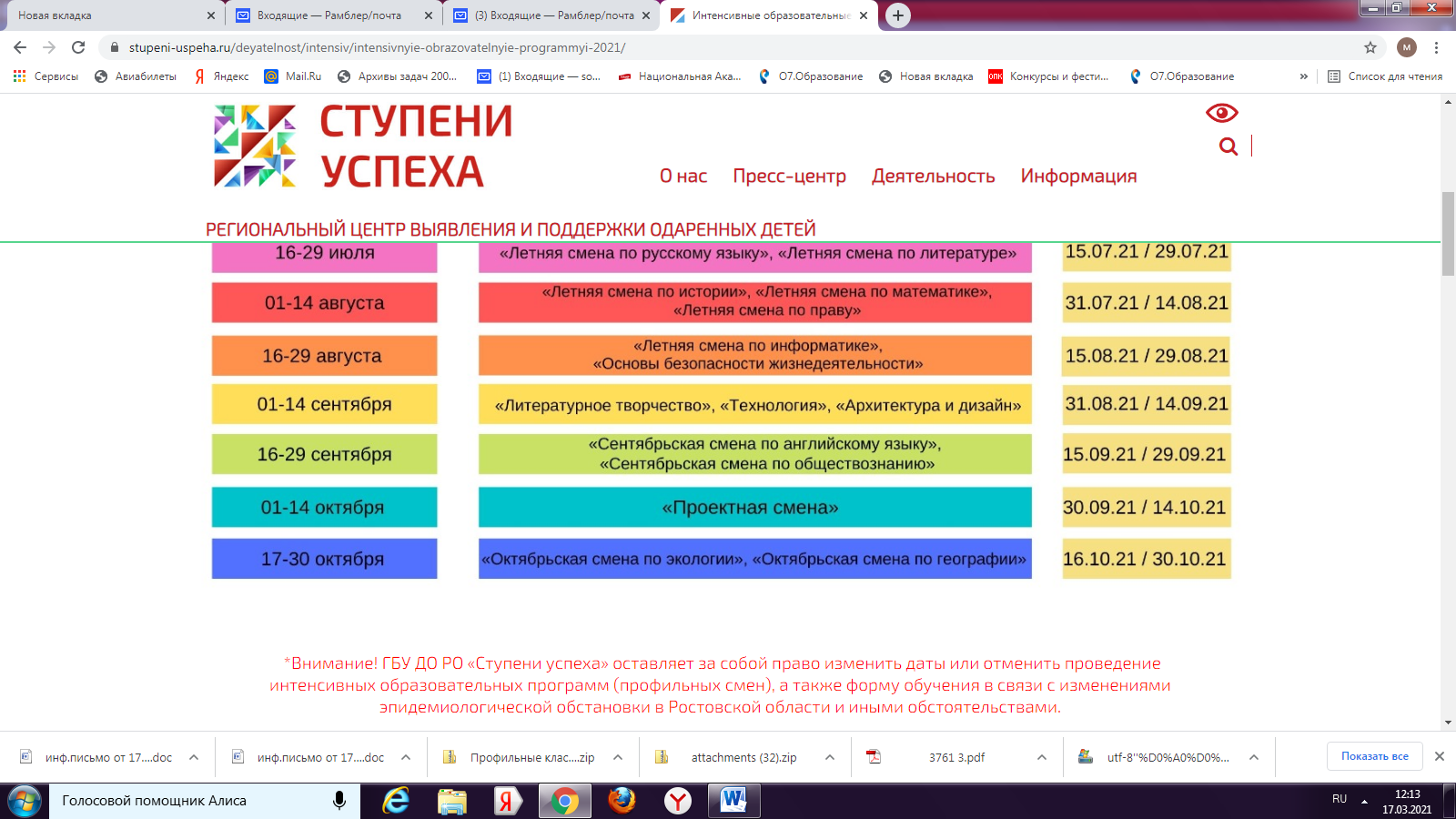 https://stupeni-uspeha.ru/ адрес сайта регионального центра выявления и развития одаренных детей «Ступени успеха».За консультацией можно обращаться по тел.89185120333 Головко Светлана Ивановна